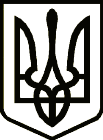 УкраїнаНОВГОРОД – СІВЕРСЬКИЙ МІСЬКИЙ ГОЛОВА РОЗПОРЯДЖЕННЯ11 жовтня  2021 року             м. Новгород - Сіверський                            № 195-ОДПро внесення змін до розпорядженнявід 14.06.2021 №111-ОД «Про створеннякомісії з реорганізації КП «Троїцьке»З метою припинення юридичної особи КП «Печенюгівське» шляхом приєднання до КП «Троїцьке», відповідно до  рішення десятої  сесії міської ради VIІI скликання від 11 червня 2021 року №225 «Про припинення юридичної особи шляхом приєднання», керуючись ст. 59 Закону України "Про місцеве самоврядування в Україні":1. Внести зміни до  розпорядження Новгород-Сіверського міського голови від 14.06.2021 № 111-ОД «Про створення  комісії з реорганізації                     КП «Троїцьке» (далі розпорядження):1.1. назву розпорядження  викласти  в такій редакції: «Про створення  комісії з реорганізації КП «Печенюгівське»;1.2. абзац 1 п.1 розпорядження  викласти в такій редакції: «1. Створити комісію з реорганізації КП «Печенюгівське» у складі:».Міський голова									Л. Ткаченко